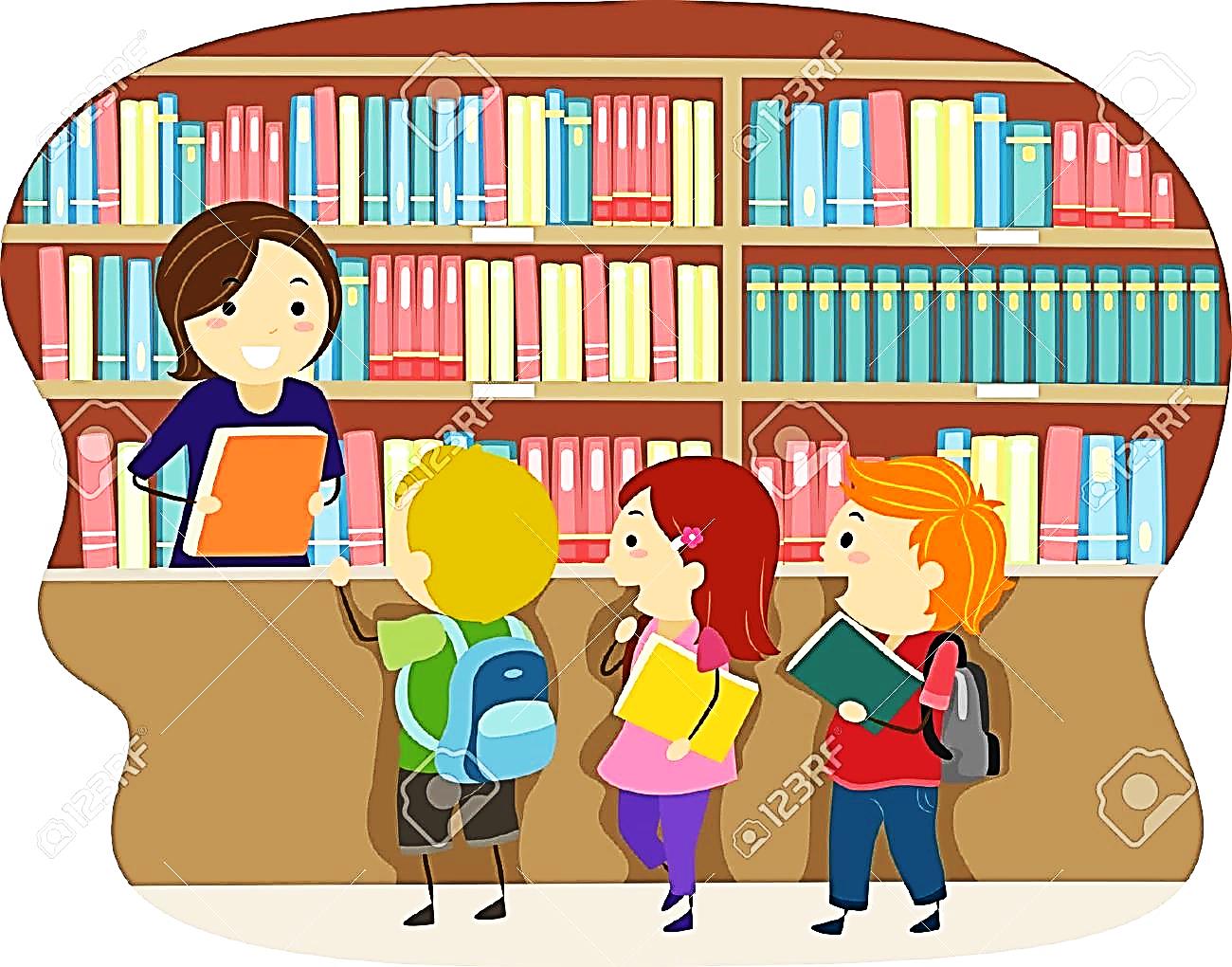 Unidad administrativa: Unidad de la Niñez y Adolescencia y Biblioteca MunicipalFinanciado por: Gobierno Municipal de TorolaOrganización que lo presenta: Unidad de la Niñez y Adolescencia y Biblioteca MunicipalLocalización del Plan: Municipio de TorolaDuración del Plan: 12 mesesJefe de la Unidad: Ceily Emely Chicas GarcíaPeriodo de ejecución: 1 de enero al 31 de diciembre de 2020INTRODUCCIÓNEn la Unidad de la Niñez y Adolescencia y Biblioteca Municipal nos proyectamos a brindar servicio de calidad y calidez, por ser un espacio de aprendizaje necesario para la niñez y la comunidad, que sirve de base para el enriquecimiento cultural, practica de valores a base de la lectura, un espacio para compartir en familia, compañeros y amigos, experiencias, descubrir habilidades, fomentar el razonamiento lógico matemático a través de los juegos lúdicos.Por esta razón pretendemos que nuestra biblioteca sea un lugar donde se pueda leer, jugar, favorecer el aprendizaje con el acceso a libros, fomentar la práctica de derechos de la niñez y adolescencia, docentes y comunidad, que sea un espacio para compartir momentos. OBJETIVO GENERAL:Inculcar y fomentar en la niñez y adolescencia práctica de valores, así como el hábito y el placer por la lectura.OBJETIVOS ESPECIFICOS:Convertir la biblioteca en un espacio integrador, a través de la visita de niños/as, jóvenes, adultos, padres/madres, docentes, para promover el aprendizaje a través de la lectura.Permitir el acceso a la lectura en horarios dentro y fuera de la jornada escolar. Realizar actividades utilizando los recursos de la Biblioteca Municipal, con el fin de aumentar el nivel cultural en el municipio. Vincular las actividades de la biblioteca, a los comités de protección de los niños/as y adolescentes.Llevar un registro diario de préstamo de libros, como elaboración de informes semanalmente.Instruir a los usuarios sobre el uso de los servicios de la biblioteca, conservar y mantener en buen estado los libros y orientarlos en la búsqueda de información.Programar visitas a la biblioteca, de estudiantes de los diferentes centros escolares.Hacer lectura en voz alta en la biblioteca y en los centros escolares, enfocadas en practica de derechos de niños/as y adolescentes.  FINANCIAMIENTO DE PLAN OPERATIVO ANUAL 2020METAS 2020Visita en un 100% de los centros escolares a la biblioteca municipal.Visitar los centros escolares en un 100%, para hacer lecturas en voz alta, enfocadas en práctica de derechos de la niñez y adolescencia. Impartir charlas a los niños/as y adolescentes acerca de derechos y deberes que establece la ley LEPINA.Programar actividades recreativas en las comunidades, enfocadas en niñez y adolescencia. N°ACTIVIDADESCANTIDADPRESUPUESTO1Computadora de escritorio1$ 2Impresora multifunción 1$3Paquete de tintas para impresora2$4Materiales de oficina:$4Papelógrafo12$4Lapiceros12$4Resistol (galón)1$4Tirro6$4Tijeras de diseño6$4Plumones (azul, negro, rojo, verde, morado)10$4Engrapador y grapas1$4Perforador1$4Sacagrapas1$4Papel fomi de colores12$4Cartulina de colores12$4Papel bond blanco (resma)2$4Papel bond de colores (resma)2$4Pistola para silicona1$4Barras de silicona12$5Artículos de limpieza:5Escoba1$5Trapeador1$5Desinfectante (galón)1$5Detergente (Kg)1$6Difundir la biblioteca en los Centros Educativos del municipio para promover la lectura en niños, jóvenes y adultos:$6Transporte (para visita de centros escolares a biblioteca)9$6Refrigerios10$